令和６年度　(社)神奈川県高齢者福祉施設協議会新任職員等研修≪日程・研修内容≫※カリキュラムの構成は状況により変更になる場合があります。メール：miyaguchi@kanagawa-koureikyo.or.jpＦＡＸ：045-311-8768参加申込書施設名／事業所名：　　　　　　　　　　　　　　　　　　　　　　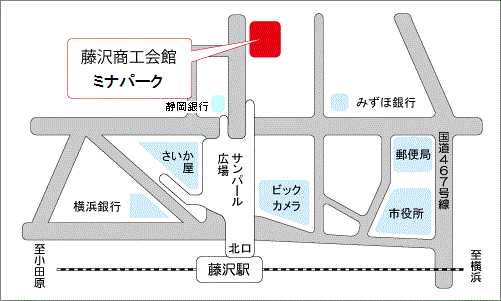 ＜会場＞藤沢商工会館ミナパーク　５階 ５０３会議室
＜アクセス＞JR東海道線藤沢駅北口徒歩３分 小田急線藤沢駅徒歩４分 江ノ島電鉄藤沢駅徒歩５分 日　程時　　間研修内容講師等8月2日(金)10：00～10：05挨拶、諸注意事務局8月2日(金)10：05～11：00・福祉の心と社会福祉法人の役割特養 ル・リアンふかみ施設長 小泉　昇 氏8月2日(金)11：00～11：10休　憩8月2日(金)11：10～12：30・自立支援とケアの基本～あなたが明日から行いたいこと～特養 ふれあいの泉施設長 石黒 尚之 氏8月2日(金)12：30～13：30昼食、休憩8月2日(金)13：30～14：30・介護保険を知るツクイ厚木荻野グループホーム所長　藤井 恵 氏8月2日(金)14：40～16：30・接遇（社会人として、介護者として）特養 ひまわり港南台研修センター長川村 亜希 氏参加者氏名経験年数